Curriculum Review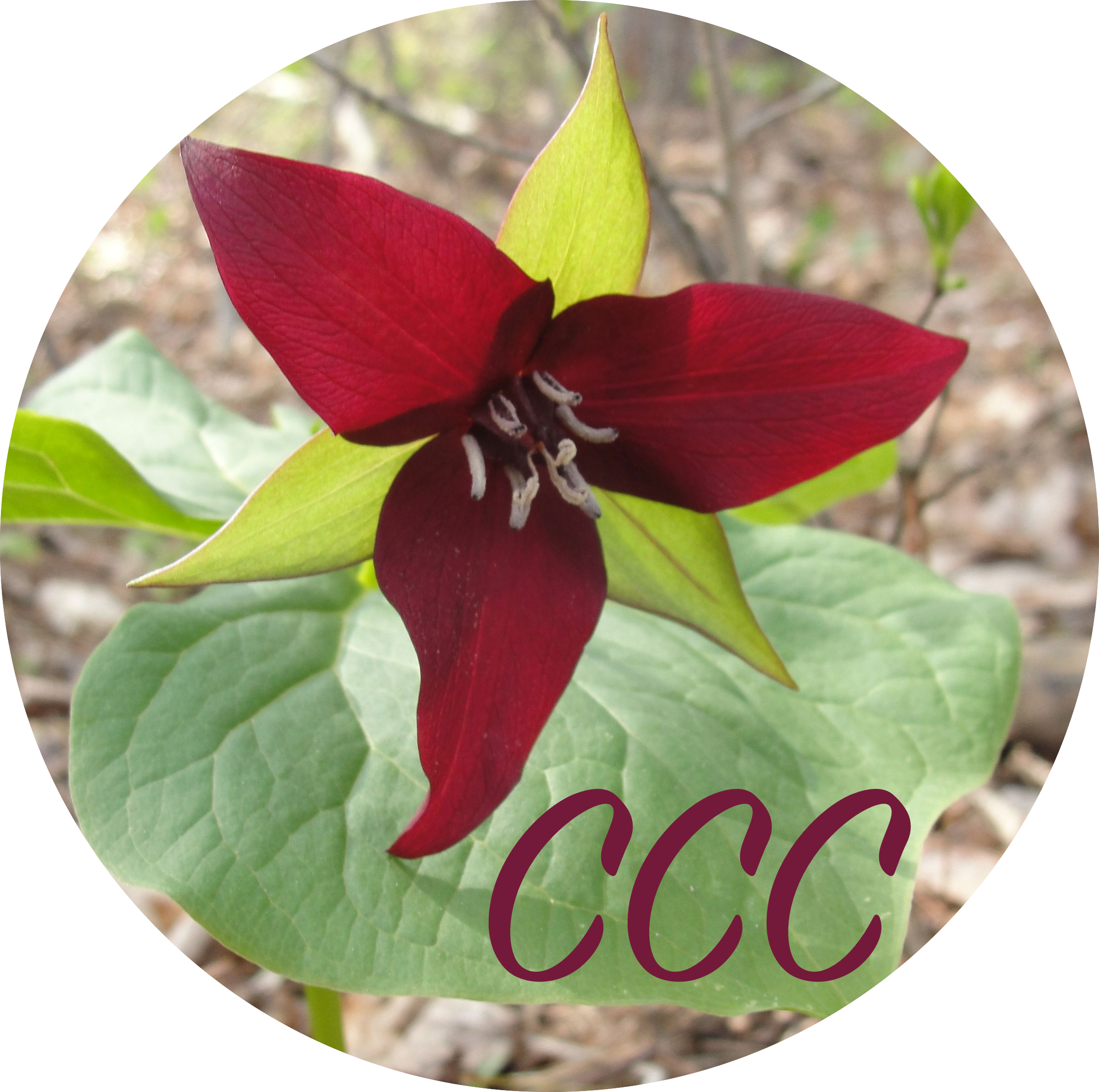 Semester _______________ Year ______________Describe, code, or summarize the progress of each student in the following categories.NameMusical SkillsKnowledgeDispositionsPerformingRespondingCreating